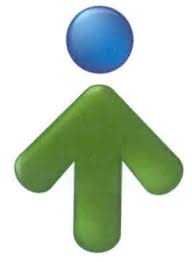 ПРИНЦИПИ на ОБЛАСТНА ДИРЕКЦИЯ „зЕМЕДЕЛИЕ“ БУРГАС: законност, Лоялност, Достъпност, Безпристрастност, Добросъвестност, Равнопоставеност, Отговорност, Отчетност, Почтеност, Конфиденциалност, Колегиалност, Учтивост И Политически Неутралитет.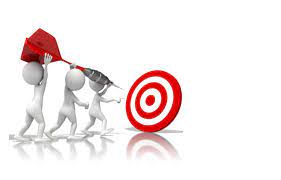 МИСИЯ НА ОД „З“ БУРГАС: Ефективно реализиране на държавната политика в аграрната сфера, подпомагане на модерното развитие на земеделието в област Бургас, в посока към конкурентоспособност и пазарна ориентация, както и към по - високо ниво на доходност на фермерите от земеделска дейност чрез:• повишаване на тяхната информираност и осведоменост, по изцяло нов подход, гарантиран от работещ орган от нов вид партньорство, на областно ниво, който да може да вниква  в проблемите и да отговори на исканията и стремежите на сектора като цяло;• създаване на продукти с висока добавена стойност и иновативен компонент, използвайки методи за опазване и възстановяване на околната среда, предотвратявайки и приспособявайки се към климатичните промени.ВИЗИЯ НА ОД „З“ БУРГАС: Работата си приемаме като важна и отговорна мисия, посветена на модерното развитие на земеделието в област Бургас. Добрата екипност и партньорства, правят работата ни значима и отличима, защото я налагат с доказани качества: отзивчивост, единност, професионализъм и толерантност, търпение и себеотдаване, гъвкавост и адаптивност, ориентираност към очакванията на потребителите и експертност в ежедневната ни работа, които са в основата на успеха на нашата администрация. 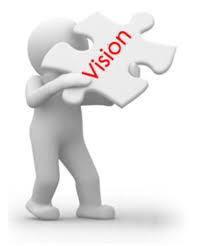 Областна дирекция „Земеделие“ Бургас сключи Споразумение на 17.04.2019г. с Института по публична администрация за сътрудничество и подкрепа при ВНЕДРЯВАНЕ НА МОДЕЛА CAF, ПО ПРОЕКТ „ВЪВЕЖДАНЕ НА ОБЩА РАМКА ЗА ОЦЕНКА CAF В БЪЛГАРСКАТА АДМИНИСТРАЦИЯ“. На 30.03.2021г. приключи Вторият етап по проект "Въвеждане на общата рамка за оценка CAF в администрациите" – изготвен и утвърден от Директора на Областна дирекция „Земеделие“ Бургас", и представен в ИПА Доклад за самооценка на ОД „З“ Бургас. Изготвен и утвърден от Директора на ОД“З“ Бургас е „План с мерки за подобрение на административната дейност на Областна дирекция „Земеделие““ на базата на анализ и оценка на идентифицираните мерки в Доклада за самооценка на ОД „З“ Бургас.Основните задачи, които си поставихме, изпълнявайки плана за подобрение, са:1. Подготовка на ОД „Земеделие“ Бургас за предизвикателствата и промените, свързани с дигиталната трансформация на организацията, с цел налагане на необходимата промяна в културата, процесите на работа и стратегическата насока на организацията.2. Управление на промените и иновациите, с цел гарантиране на адаптивност и устойчивост на организацията.3. Намиране на повече възможности за пряк контакт и обратна връзка с потребителите на административни услуги.4. Определяне на начини за измерване на очакванията и удовлетвореността на външните заинтересовани страни.5.Заявяване на Процедура за даване на обратна връзка и присъждане на сертификат „ЕФЕКТИВЕН CAF ПОТРЕБИТЕЛ“.